Auszubildende/r zum/zur Steuerfachangestellte/n (m/w/d)Wir sind eine moderne, voll digitalisierte Steuerberatungsgesellschaft im Herzen von Düsseldorf, in Bürogemeinschaft mit Wirtschaftsprüfern und Rechtsanwälten.  Weitere Infos erhalten Sie auf unserer Homepage www.bvst.de.Wir suchen eine(n) Auszubildende/n zum/zur Steuerfachangestellte/n (m/w/d). Sie/Dich erwartet ein nettes Team und ein sehr gut ausgestatteter Arbeitsplatz in einem schicken Büro.  Was ist hilfreich für unseren Beruf?Gute Deutschkenntnisse (um die Steuergesetze zu verstehen und diese den Mandanten möglichst einfach zu erklären) Spaß am Umgang mit Zahlen (höhere Mathematik ist nicht erforderlich aber Rechnen und ein gutes Zahlenverhältnis helfen sehr) Eine gesunde Portion Neugier (nur wer möglichst viel über seine Mandanten weiß, kann diese gut beraten)Ehrlichkeit und Zuverlässigkeit (eigentlich selbstverständlich, aber in unserem Team und in unserem Beruf besonders wichtig)Teamfähigkeit (wird überall genannt, da wir aber viel Zeit miteinander verbringen, ist dies für uns sehr wichtig! Hinzukommt, dass wir aufgrund der nicht immer einfachen Materie darauf angewiesen sind, uns gegenseitig zu helfen) Wir freuen uns über Ihre / Deine Bewerbung per E-Mail (bewerbung@bvst.de) oder per Post. Gerne können Sie/Du uns auch telefonisch kontaktieren (0211 / 86938629-0 oder -40).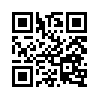 www.bvst.de